Graphical Analysis ReportName _________________________Version 10.22									Date of Exp.       ________________											Lab Section        ________________
1.  Calculate the volume of ball bearings 1 – 7 and record the result with excess significant   
      figures in the table above.
     Show one example calculation below.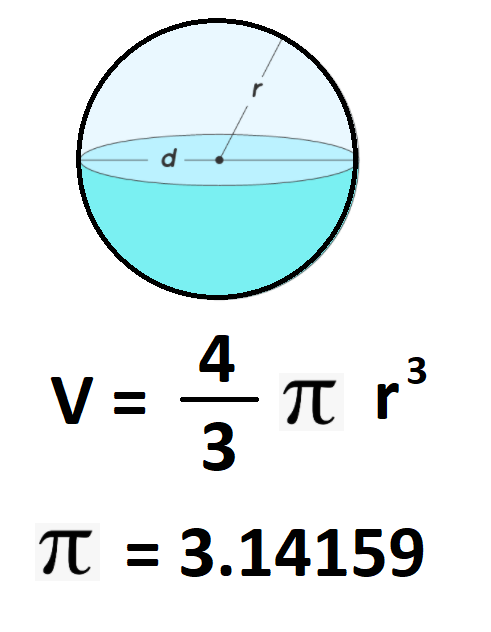 2. Calculate the density of ball bearings 1 – 7 and record the result with the correct number of significant figures in the table above.  Show one example calculation below.  (D=mass/Volume)



3.  Using your results calculate the average density of the steel ball bearings.   Use the internet to find the 
     density of steel from two different sources.  

URL1: ________________________________________     Density1: ___________________________

URL2: ________________________________________     Density2: ___________________________
4.   What is an “alloy” and how does this explain different reported steel densities?_______________________________________________________________________________________

_______________________________________________________________________________________
5.  Referring to your best straight line graph, what are the units of the slope? ________________________
     What physical property of steel is the slope of this line related to?           ________________________
6. Use the graphed data and your best trendline equation to predict the diameters of the three unknown ball bearings. 
    Show your calculations below and report your three results in the data table above with 2 decimal place accuracy.7. How could we improve the accuracy of the largest unknown ball bearing’s diameter prediction?     _______________________________________________________________________________________

_______________________________________________________________________________________

_______________________________________________________________________________________
Insert your six graphs with trendlines and R2 values below in order from best to worst trendline fitClearly identify which graph was “BEST” for our purposes in this lab.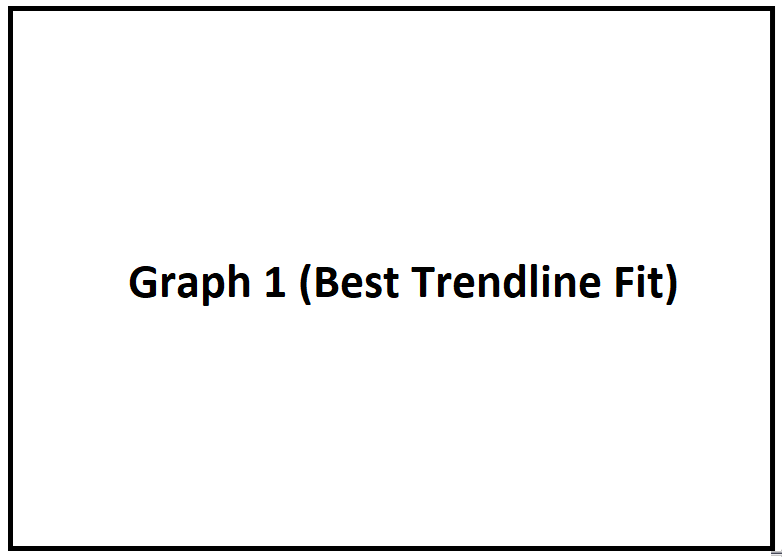 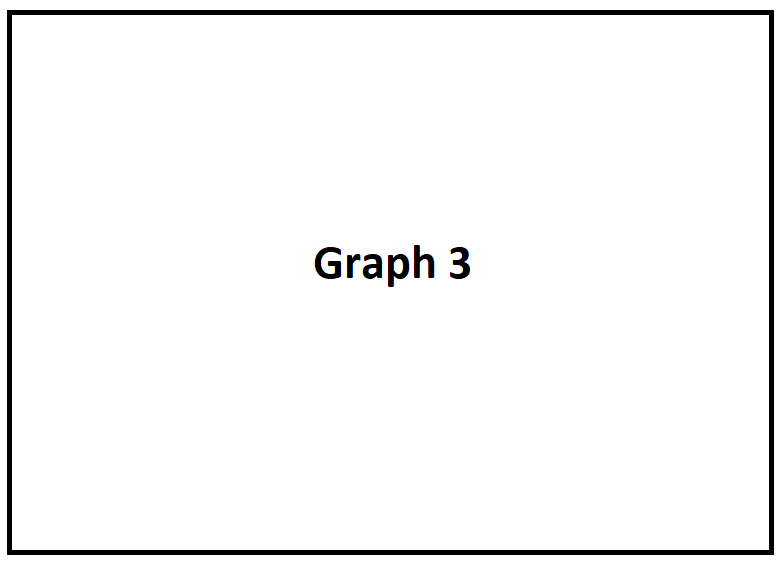 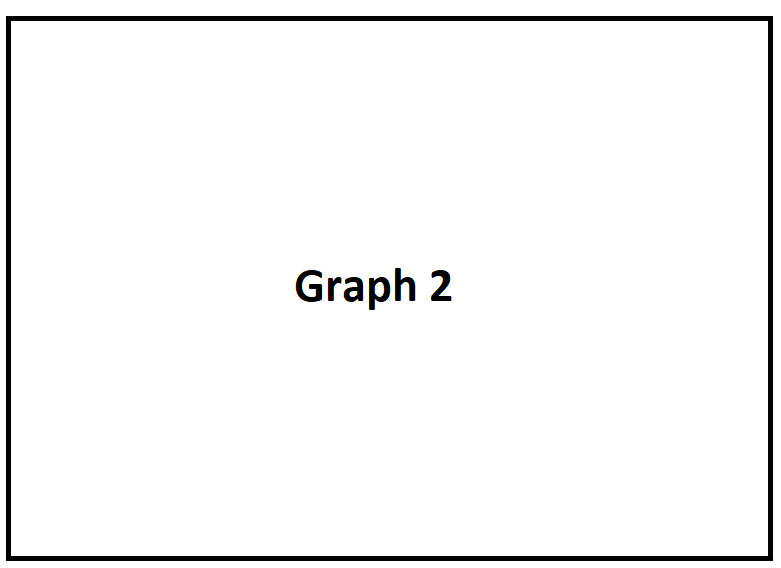 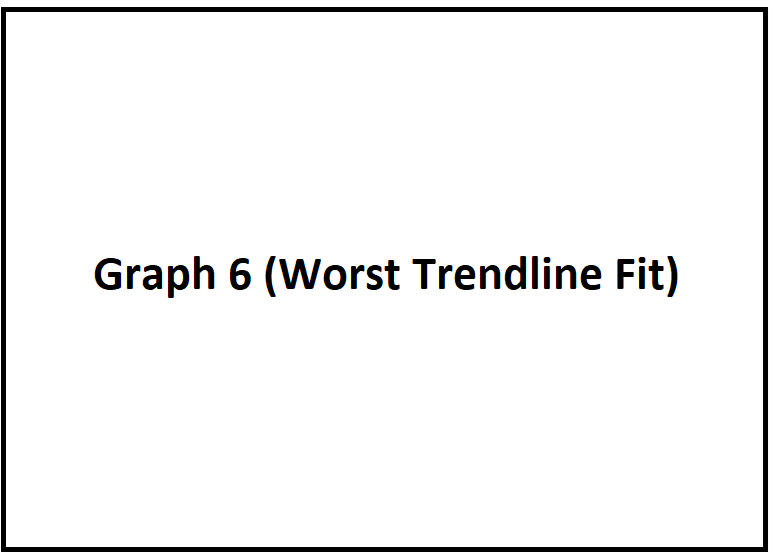 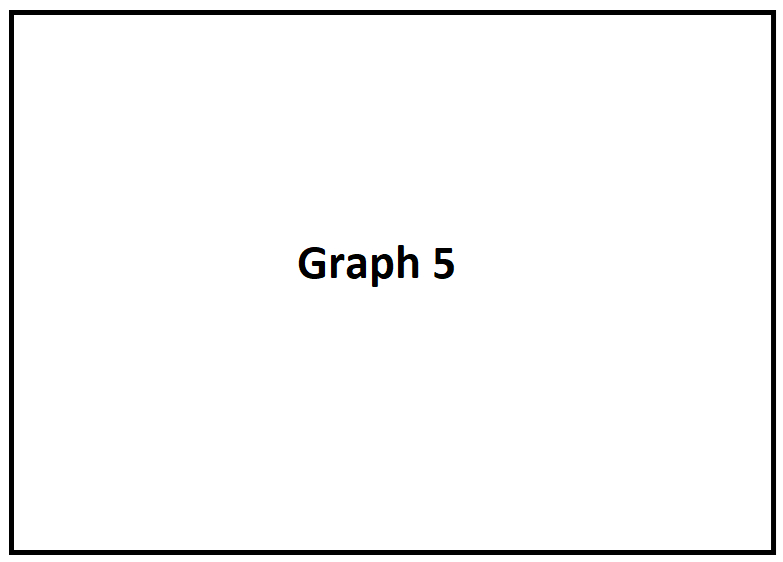 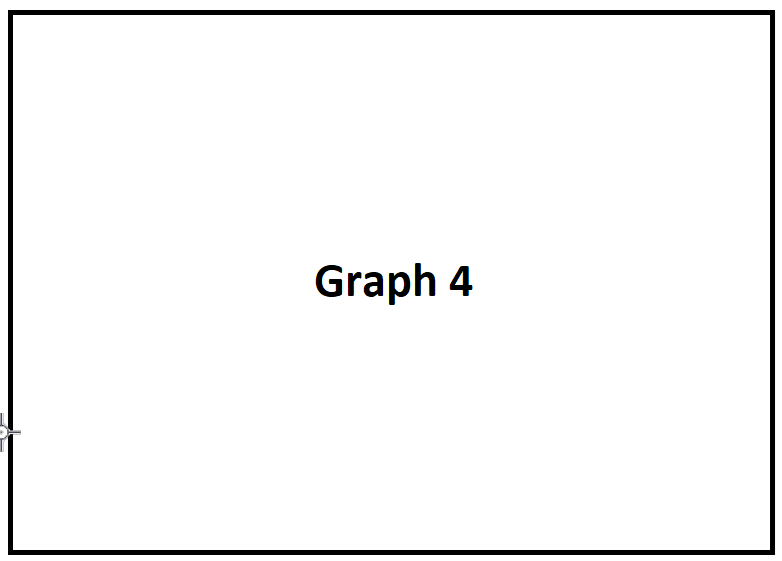 Ball #Mass (g)Diameter (cm)Volume (cm3)Density (g/cm3)
Correct Sig Figs!Ball #1Ball #2Ball #3Ball #4Ball #5Ball #6Ball #7Unknown Ball #1Unknown Ball #2Unknown Ball #3